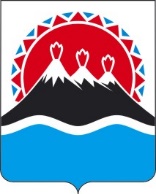 П О С Т А Н О В Л Е Н И ЕПРАВИТЕЛЬСТВАКАМЧАТСКОГО КРАЯПРАВИТЕЛЬСТВО ПОСТАНОВЛЯЕТ:Внести в приложение к постановлению Правительства Камчатского края от 08.08.2016 № 311-П «Об утверждении Примерного положения о системе оплаты труда работников краевых государственных учреждений, подведомственных Администрации Губернатора Камчатского края» следующее изменение:дополнить раздел 3 частью 241 следующего содержания:«Выплаты стимулирующего характера за наличие ученой степени кандидата наук, доктора наук устанавливаются при условии соответствия ученойстепени направлению профессиональной деятельности непосредственно по занимаемой должности.
	Рекомендуемые предельные размеры повышающего коэффициента к основному окладу (основному должностному окладу) за наличие ученой степени:при наличии ученой степени доктора наук – 0,2;
при наличии ученой степени кандидата наук – 0,1.».Настоящее постановление вступает в силу после дня его официального опубликования.[Дата регистрации] № [Номер документа]г. Петропавловск-КамчатскийО внесении изменения в приложение к постановлению Правительства Камчатского края от 08.08.2016 № 311-П «Об утверждении Примерного положения о системе оплаты труда работников краевых государственных учреждений, подведомственных Администрации Губернатора Камчатского края»Председатель Правительства Камчатского края[горизонтальный штамп подписи 1]Е.А.Чекин